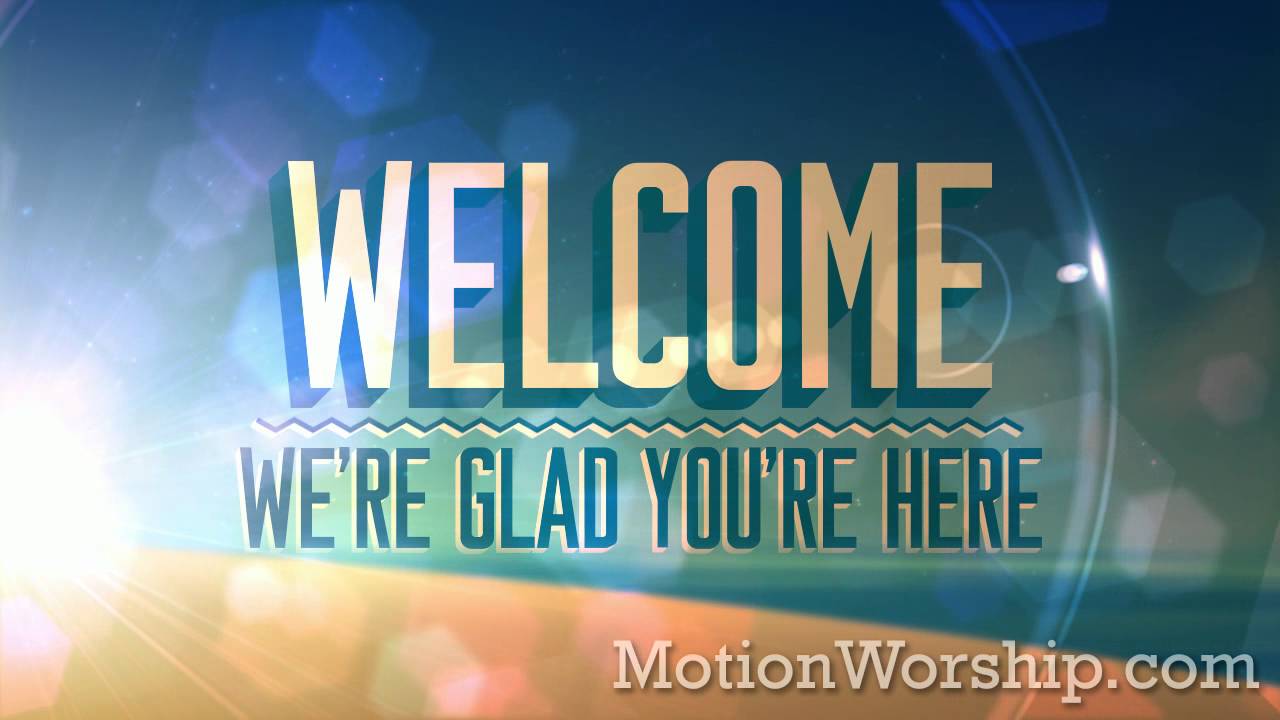 Name: ________________________________	Date: ____________________________Phone Number: _________________________      Email: ___________________________Home Address:_____________________________________________________________________________	Street					Apt		City				State		ZipWhat country are you from?  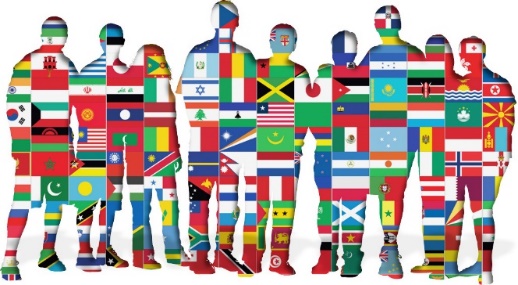 ___________________________________________What language do you speak at home? ___________________________________________How long have you been in the United States? ______________________________________________________ years	______ months	     ______ weeks What is the best way to contact you? Phone, email or Facebook? ____________________________________Who do you live with? Write 2 sentences about your family. ____________________________________________________________________________________________________________________________________________________________________________________How long have you been learning English? ____________________________________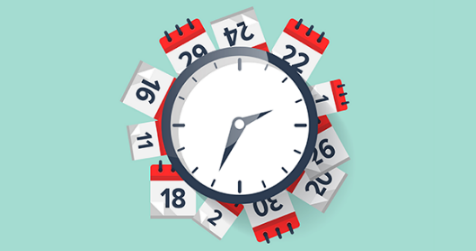 ______ years	______ months	     ______ weeks Check your answer   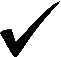 Did you study English in your home country?  Yes ____ No _____If yes, how did you learn it? (school, work, parents, yourself) __________________________________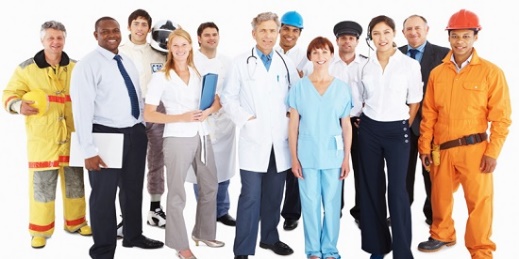 Do you have a job? 	Yes ____ No _____ What is your job? _____________________Check your answer   What do you want to practice? _____ Grammar		______ Listening		______ Speaking_____ Pronunciation		______ Writing		______ VocabularyWhy do you want to improve your English? Write 2 to 3 sentences._______________________________________________________________________________________________________________________________________________________________________________________________________________________________________We take photos and videos during class.  Check your answer   1. Can a photo with you in it be on our private Facebook group?	 Yes ____  No_____2. Can a photo with you be on an advertisement/flyer? Yes _____No_____******************************************************************************************Speaking Assessment (Completed by Teacher)2- Excellent    1- done, needs some improvement    0- not done, needs instructionSkill:Circle One:CommentsGreet (Introduce self)2    1    0Active Listening (nod, eye contact, smile)2    1    0Use correct rejoinders (“that’s great”, “oh no!”)2    1    0SVC: “He/she is…”2    1    0General pronunciation/intelligibility2    1    0